ContentsForeword	4Introduction	41	Scope	52	References	53	Definitions, symbols and abbreviations	83.1	Definitions	83.2	Abbreviations	104	Formats for Static Media	104.0	Introduction	104.1	Text	124.2	Still Image and Bitmap graphics	125	Formats for Continuous Media	125.1	Speech	125.2	Audio	135.3	Video	145.4	File Format for video and associated speech/audio media types	145.5	Synthetic audio	155.6	Vector graphics	155.7	3D scenes and assets	156	Media synchronisation and presentation format	16Annex A (informative):	CSI Handling	17A.1	Introduction	17A.2	Sharing personal content during CS voice call	17A.3	Sharing personal content during CS multimedia call	17Annex B (informative):	Change history	18ForewordThis Technical Specification has been produced by the 3rd Generation Partnership Project (3GPP).The contents of the present document are subject to continuing work within the TSG and may change following formal TSG approval. Should the TSG modify the contents of the present document, it will be re-released by the TSG with an identifying change of release date and an increase in version number as follows:Version x.y.zwhere:x	the first digit:1	presented to TSG for information;2	presented to TSG for approval;3	or greater indicates TSG approved document under change control.y	the second digit is incremented for all changes of substance, i.e. technical enhancements, corrections, updates, etc.z	the third digit is incremented when editorial only changes have been incorporated in the document.IntroductionThe 3GPP Technical Specifications TS 22.340 [55] and TS 22.141 [56] define the requirements for the 3GPP IP Multimedia Subsystem (IMS) based messaging and presence services. This Technical Specification takes the requirements into account when defining the minimal baseline and optional media codecs and message container format to be used by IMS Messaging and associated Presence service, when supported. IMS Messaging services incorporate one or more of the following messaging types Immediate messaging, Deferred delivery messaging, and Session based messaging. With Immediate messaging the sender expects immediate message delivery in what is perceived as real time compared with Deferred messaging where the sender expects the network to deliver the message as soon as the recipient becomes available. With Session based messaging a communications association is established between two or more users before communication can take place. In the simplest form Session based messaging may be a direct communication between two users. This specification defines the media types and container formats for both the Immediate message type and the Session based message type. The specification provides the ability to have an interoperable baseline set of media types for messaging and presence services, that will simultaneously maximise the technology re-use of the already existing 3GPP services with media types, defined in TS 26.140 [13] and TS 26. []. Simultaneously, the specification will provide the ability to indicate the IMS system about the complete set of UE media and storage capabilities relevant for the IMS messaging and presence service.For IMS terminals capable of Combined CS and IMS (CSI) operation [59][60], the specification provides an Annex with guidelines on how to combine IMS media with CS calls.1	ScopeThe present document specifies the basic media formats and codecs to be used in the IMS Messaging and Presence services, including CSI. It defines the mandatory 'baseline' set of media types for the services. Additionally, it also targets to allow possible message content type enhancements, either 3GPP-standardized or other generally used media types, in a flexible way.2	ReferencesThe following documents contain provisions which, through reference in this text, constitute provisions of the present document.-	References are either specific (identified by date of publication, edition number, version number, etc.) or non-specific.-	For a specific reference, subsequent revisions do not apply.-	For a non-specific reference, the latest version applies.  In the case of a reference to a 3GPP document (including a GSM document), a non-specific reference implicitly refers to the latest version of that document in the same Release as the present document.[1]	GPP TR 21.905: "Vocabulary for 3GPP Specifications".[2]	The Unicode Consortium: "The Unicode Standard", Version 2.0, Addison-Wesley Developers Press, 1996.URL: http://www.unicode.org/.[3]	ANSI X3.4, 1986: "Information Systems; Coded Character Set 7 Bit; American National Standard Code for Information Interchange".[4]	ISO/IEC 8859-1:1998: "Information technology; 8-bit single-byte coded graphic character sets; Part 1: Latin alphabet No. 1".[5]	IETF; RFC 2279: "UTF-8, A Transformation format of ISO 10646", URL: http://www.ietf.org/rfc/rfc2279.txt.[6]	3GPP TS 24.011: "Point-to-Point (PP) Short Message Service (SMS) support on mobile radio interface".[7]	3GPP TS 26.090: "AMR speech Codec Transcoding functions".[8]	ITU-T Recommendation T.81: "Information technology; Digital compression and coding of continuous-tone still images: Requirements and guidelines".[9]	"JPEG File Interchange Format", Version 1.02, September 1, 1992.[10]	(void)[11]		(void)[12]		ISO/IEC 14496-2 (2004): "Information technology - Coding of audio-visual objects - Part 2: Visual".[13]		3GPP TS 26.140: "Multimedia Messaging Service (MMS); Media formats and codecs"[14]		3GPP TS 26.234: "End-to-end transparent streaming Service; Protocols and codecs".[15]		CompuServe Incorporated: "GIF Graphics Interchange Format: A Standard defining a mechanism for the storage and transmission of raster-based graphics information", , 1987.[16]		Compuserve Incorporated,  (1990): "Graphics Interchange Format (Version 89a)".[17]		IETF RFC 2083: "PNG (Portable Networks Graphics) Specification version 1.0 ", T. Boutell, et. al., March 1997.[18]		(void)[19]		ISO/IEC 14496-3:2001, "Information technology -- Coding of audio-visual objects -- Part 3: Audio".[20]		W3C Last Call Working Draft: "Scalable Vector Graphics (SVG) 1.2", http://www.w3.org/TR/2004/WD-SVG12-20041027/, October 2004.[21]		W3C Last Call Working Draft: "Mobile SVG Profile: SVG Tiny, Version 1.2", http://www.w3.org/TR/2004/WD-SVGMobile12-20040813/, August 2004.[22]		3GPP 22.140: "Service Aspects; Stage 1; Multimedia Messaging Service".[23]		3GPP 23.140: "Multimedia Messaging Service (MMS); Functional Description; Stage 2".[24]		W3C Recommendation: "Synchronized Multimedia Integration Language (SMIL 2.0)", http://www.w3.org/TR/2001/REC-smil20-20010807/, August 2001.[25]		IETF RFC 2046: "Multipurpose Internet Mail Extensions (MIME) Part Two: Media Types".[26]	3GPP TS 26.071: "Mandatory Speech Codec speech processing functions; AMR Speech Codec; General description".[27]		3GPP TS 26.171: "AMR speech codec; General description".[28]		Scalable Polyphony MIDI Specification Version 1.0, RP-34, MIDI Manufacturers Association, , February 2002.[29]		Scalable Polyphony MIDI Device 5-to-24 Note Profile for 3GPP, RP-35, MIDI Manufacturers Association, , February 2002.[30]		WAP Forum Specification: "XHTML Mobile Profile", http://www1.wapforum.org/tech/terms.asp?doc=WAP-277-XHTMLMP-20011029-a.pdf, October 2001.[31]		"Standard MIDI Files 1.0", RP-001, in "The Complete MIDI 1.0 Detailed Specification, Document Version 96.1 " The MIDI Manufacturers Association, , February 1996.[32]		IETF RFC 3267: " P payload format and file storage format for the Adaptive Multi-Rate (AMR) Adaptive Multi-Rate Wideband (AMR-WB) audio codecs ", March 2002.[33]		3GPP TS 26.244: "Transparent end-to-end packet switched streaming service (PSS); 3GPP file format (3GP)".[34]		3GPP TS 26.246: "Transparent end-to-end packet switched streaming service (PSS); 3GPP SMIL Language Profile".[35]		3GPP TS 26.245: "Transparent end-to-end packet switched streaming service (PSS); Timed text format".[36]		IETF RFC 1952 "GZIP file format specification version 4.3", Deutsch P, May 1996.[37]		(void)[38]		Mobile DLS, MMA specification v1.0. RP-41 . 2004.[39]		Mobile XMF Content Format Specification, MMA specification v1.0., RP-42, . 2004.[40]		3GPP TS 26.090: "Mandatory Speech Codec speech processing functions; Adaptive Multi-Rate (AMR) speech codec; Transcoding functions".[41]		3GPP TS 26.073: "ANSI-C code for the Adaptive Multi Rate (AMR) speech codec".[42]		3GPP TS 26.104: "ANSI-C code for the floating-point Adaptive Multi Rate (AMR) speech codec".[43]		3GPP TS 26.190: "Speech Codec speech processing functions; AMR Wideband speech codec; Transcoding functions".[44]		3GPP TS 26.173: "ANCI-C code for the Adaptive Multi Rate - Wideband (AMR-WB) speech codec".[45]		3GPP TS 26.204: "ANSI-C code for the Floating-point Adaptive Multi-Rate Wideband (AMR-WB) speech codec".[46]		3GPP TS 26.290: "Extended AMR Wideband codec; Transcoding functions".[47]		3GPP TS 26.304: "ANSI-C code for the Floating-point; Extended AMR Wideband codec".[48]		3GPP TS 26.273: "ANSI-C code for the Fixed-point; Extended AMR Wideband codec".[49]		3GPP TS 26.401: "General audio codec audio processing functions; Enhanced aacPlus general audio codec; General description".[50]		3GPP TS 26.410: "General audio codec audio processing functions; Enhanced aacPlus general audio codec; Floating-point ANSI-C code".[51]		3GPP TS 26.411: "General audio codec audio processing functions; Enhanced aacPlus general audio codec; Fixed-point ANSI-C code".[52]		void[53]		ISO/IEC 14496-10/FDAM1: " Extensions".[54]		3GPP TS 23.228; 3rd Generation Partnership Project; Technical Specification Group Services and System Aspects; IP Multimedia Subsystem (IMS); Stage 2.[55]		3GPP TS 22.340: "Stage 1, IMS Messaging Service".[56]		3GPP TS 22.141: "Stage 1, Presence Service".[57]		Standard ECMA-327: "ECMAScript 3rd Edition Compact Profile", June 2001.[58]		"Exchangeable image file format for digital still cameras: EXIF 2.2", Specification by the Japan Electronics and Information Technology Industries Association (JEITA), April 2002, URL: http://www.exif.org/.[59]		3GPP TS 22.279: "Combining CS and IMS services; Stage 1".[60]		3GPP TS 23.279: "Combining CS and IMS services; Stage 2".[61]		3GPP TS 26.235: "Packet switched conversational multimedia applications; Default codecs".[62]		3GPP TR 26.936: "Performance characterization of 3GPP audio codecs".[63]		3GPP TS 26.114: "IP Multimedia Subsystem (IMS); Multimedia Telephony; Media handling and interaction".3	Definitions, symbols and abbreviations3.1	DefinitionsDeferred delivery messaging: A type of IMS Messaging service by which the sender expects the network to deliver the message as soon as the recipient becomes available.Immediate messaging: A type of IMS Messaging service by which the sender expects immediate message delivery in (near) real time fashion.IMS Messaging services: A group of services, supported by capabilities of the 3GPP IP Multimedia Subsystem 3GPP TS 22.228 [54], that allows an IMS user to send and receive messages to other users. IMS messaging services comprise of one or more types: Immediate messaging, Session based messaging and Deferred delivery messaging.Session based messaging: A type of IMS Messaging service by which the sender expects immediate message delivery in (near) real time fashion. In addition the sender(s) and the receiver(s) have to join to a messaging session e.g. chat room, before message exchange can take place.continuous media: media with an inherent notion of time, in the present document speech, audio, synthetic audio and video.static media: media that itself does not contain an element of time, in the present document all media not defined as continuous media.scene description: description of the spatial layout and temporal behaviour of a presentation, it can also contain hyperlinks.3.2	Abbreviations3GP	3GPP file formatAAC	Advanced Audio CodingAMR	Adaptive Multi-rate CodecCC/PP	Composite Capability/Preference ProfilesCSI	Combination of CS and IMS servicesDLS	Downloadable SoundsEnhanced aacPlus	MPEG-4 High Efficiency AAC plus MPEG-4 Parametric Stereo EXIF	Exchangeable image file formatGIF	Graphics Interchange FormatIP	Internet ProtocolIMS	IP Multimedia SubsystemITU-T	International Telecommunications Union - TelecommunicationsJFIF	JPEG File Interchange FormatJPEG	Joint Picture Expert Group 	Musical Instrument Digital InterfaceMIME	Multipurpose Internet Mail ExtensionsMM	Multimedia Message	MMS	Multimedia Messaging ServiceMPEG	Motion Picture Expert GroupMP4	MPEG-4 file formatMTSI	Multimedia Telephony Service for IMSPSS	Packet-switched Streaming ServiceSBR	Spectral Band ReplicationSP-MIDI	Scalable Polyphony SVG	Scalable Vector GraphicsUTF-8	Unicode Transformation Format (the 8-bit form)XMF	Extensible Music Format4	Formats for Static MediaMultiple media elements shall be combined into a composite single IMS message using MIME multipart content type format as defined in RFC 2046 [25]. The media type of a single IMS message element shall be identified by its appropriate MIME type whereas the media format shall be indicated by its appropriate MIME subtype.In order to guarantee a minimum support and compatibility between IMS Messaging and Presence Service capable terminals and OMA IMPS 1.1 capable terminals, IMS Messaging User Agent and IMS Presence User Agent supporting specific media types shall comply with the following selection of media formats:4.1	TextPlain text. Any character encoding (charset) that contains a subset of the logical characters in Unicode [2] shall be used (e.g. US-ASCII [3], ISO-8859-1 [4], UTF-8 [5], Shift_JIS, etc.).Unrecognized subtypes of "text" shall be treated as subtype "plain" as long as the MIME implementation knows how to handle the charset. Any other unrecognized subtype and unrecognized charset shall be treated as "application/octet - stream".4.2	Still ImageFor IMS terminals supporting still images, ISO/IEC JPEG [8] together with JFIF [9] shall be supported. The support for ISO/IEC JPEG only apply to the following two modes:-	mandatory: baseline DCT, non-differential, Huffman coding, as defined in table B.1, symbol 'SOF0' in [8];-	optional: progressive DCT, non-differential, Huffman coding, as defined in table B.1, symbol 'SOF2' [8].For JPEG baseline DCT, EXIF compressed image file format should also be supported, as defined in [58]. In that case there is no requirement for the MMS Messaging and Presence client to interpret or present the EXIF parameters recorded in the file.For IMS terminals, supporting bitmap graphics, the following bitmap graphics formats should be supported:-	GIF87a [15];-	GIF89a [16];-	PNG [17].5	Formats for Continuous MediaIn order to guarantee a minimum support and compatibility between IMS Messaging and Presence Service capable terminals and MMS capable terminals that offer support of continuous media formats (section 5) and media synchronisation and scene description (see section 6), IMS Messaging User Agent and IMS Presence User Agent supporting specific media types should in addition to formats listed in section 4 of this document comply with the following selection of media formats:5.1	SpeechFor IMS terminals supporting , the AMR codec  shall be supported for narrow-band speech [26][40][41][42].The AMR wideband speech codec [27] [43][44][45] shall be supported wideband speech working at 16 kHz sampling frequency.When using speech media type alone, AMR or AMR-WB data stored according to the file format specified in [32] should be supported. The mandatory format is defined in clause 5.4.Multi-channel sessions shall not be used.5.2	AudioFor IMS terminals supporting udio, 5.3	VideoFor IMS terminals supporting , 5.4	File Format for video and associated speech/audio media typesTo ensure interoperability for the transport of video and associated speech/audio in an IMS Messaging and Presence client, the 3GPP file format with Basic profile shall be supportedThe usage of the 3GPP file format shall follow the technical specifications and the implementation guidelines specified in TS 26.244 [33]. 5.5	Synthetic audioFor IMS terminals supporting synthetic audio, the Scalable Polyphony MIDI (SP-MIDI) content format defined in Scalable Polyphony MIDI Specification [28] and the device requirements defined in Scalable Polyphony MIDI Device 5-to-24 Note Profile for 3GPP [29] be supported. SP-MIDI content is delivered in the structure specified in Standard MIDI Files 1.0 [31], either in format 0 or format 1.In addition the Mobile DLS instrument format defined in [38] and the Mobile XMF content format defined in [39] be supported.A MSS client supporting Mobile DLS meet the minimum device requirements defined in [38] in section 1.3 and the requirements for the common part of the synthesizer voice as defined in [38] in sections 1.2.1.2. If Mobile DLS is supported, wavetables encoded with the G.711 A-law codec (wFormatTag value 0x0006, as defined in [38]) also be supported.  The optional group of processing blocks as defined in [38] may be supported. Mobile DLS resources are delivered either in the file format defined in [38], or within Mobile XMF as defined in [39]. For Mobile DLS files delivered outside of Mobile XMF, the loading application should unload Mobile DLS instruments so that the sound bank required by the SP-MIDI profile [29] is not persistently altered by temporary loadings of Mobile DLS files.Content that pairs Mobile DLS and SP-MIDI resources is delivered in the structure specified in Mobile XMF [39]. As defined in [39], a Mobile XMF file shall contain one SP-MIDI SMF file and no more than one Mobile DLS file. MMS clients supporting Mobile XMF must not support any other resource types in the Mobile XMF file. Media handling behaviours for the SP-MIDI SMF and Mobile DLS resources contained within Mobile XMF are defined in [39].5.6	Vector graphicsFor IMS terminals supporting 2D vector graphics, the Scalable Vector Graphics (SVG) Tiny 1.2 format [20][21] and ECMAScript [54] be supported. NOTE 1:	The compression format for SVG content is GZIP [35], in accordance with the SVG specification [20].NOTE 2:	Only media formats supported by IMS Messaging and Presence, as specified in clauses 4 and 5 of this specification, shall be used. MMS Messaging and Presence clients do not support the Ogg Vorbis format.NOTE 3:	Content creators of SVG Tiny 1.2 for IMS Messaging and Presence clients are strongly recommended to follow the content creation guidelines provided for PSS clients in Annex L of [14].NOTE 4:	If SVG Tiny 1.2 will not be published within a reasonable timeframe, the decision to adopt SVG Tiny 1.2 in favour of SVG Tiny 1.1 may be reconsidered.6	Media synchronisation and presentation formatThe 3GPP IMS Messaging and Presence Annex A (informative):
CSI HandlingA.1	IntroductionThe Combination of CS and IMS services (CSI) is an operation mode combining circuit switch calls and IMS services, where the UE presents the CS and IMS services within one context to the user [59][60]. However, the capabilitiy to simultaneously render certain media types of a CS call and IMS session may be limited by a UE and capability exchange alone may not be enough to resolve such conflicts. For instance:-	During a CS speech call, a UE may not be able to render additional speech accompanying a video clip in an IMS session. This limitation is not clear if the UE has indicated that it is capable of receiving video clips.-	During a CS multimedia call, a UE may not be able to both display video from the CS call and images from the IMS session. Although the UE is not capable to fully render images and video simultaneously, it may be possible to view images in front of video.The above conflicts are resolved by applying default rules specified in [59]. This Annex describes the UE behaviour for a number of scenarios drawn from the rules in [59]. This list may be extended in future versions of this specification. Note that the IMS media types and formats applicable to CSI are specified in:-	clauses 6 and 9 of reference [61] for streamed media;-	clauses 4 and 5 of the present document for media delivered in messages.A.2	Sharing personal content during CS voice callIn a person-2-person communication, participants can combine a CS voice call with an IMS session and share content such as still images and video. In particular participants may share media content that is (or has been) created by the participants in the session. TS 22.279 [59] defines that if media, or parts thereof, accepted by a user cannot be rendered by the UE simultaneously with the CS call, conflicts shall be resolved such that the user is presented with CS speech with preference over IMS speech/audio.A.3	Sharing personal content during CS multimedia callIn a person-2-person communication, participants can combine a CS multimedia call (3G-324M) with an IMS session and share content such as still images. In particular participants may share media content that is (or has been) created by the participants in the session. TS 22.279 [59] defines that if media, or parts thereof, accepted by a user cannot be rendered by the UE simultaneously with the CS call, conflicts shall be resolved such that the user is presented with:-	CS speech with preference over IMS speech/audio;-	IMS video and images with preference over CS video.Annex B (informative):
Change history3GPP TS 26.141 V18.0.0 (2024-03)3GPP TS 26.141 V18.0.0 (2024-03)Technical SpecificationTechnical Specification3rd Generation Partnership Project;Technical Specification Group Services and System Aspects;IP Multimedia System (IMS) Messaging and Presence;Media formats and codecs (Release 18)3rd Generation Partnership Project;Technical Specification Group Services and System Aspects;IP Multimedia System (IMS) Messaging and Presence;Media formats and codecs (Release 18)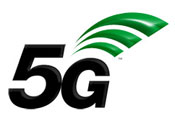 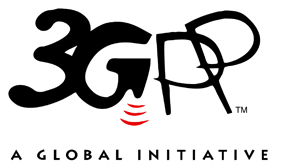 The present document has been developed within the 3rd Generation Partnership Project (3GPP TM) and may be further elaborated for the purposes of 3GPP.
The present document has not been subject to any approval process by the 3GPP Organizational Partners and shall not be implemented.
This Specification is provided for future development work within 3GPP only. The Organizational Partners accept no liability for any use of this Specification.
Specifications and Reports for implementation of the 3GPP TM system should be obtained via the 3GPP Organizational Partners' Publications Offices.The present document has been developed within the 3rd Generation Partnership Project (3GPP TM) and may be further elaborated for the purposes of 3GPP.
The present document has not been subject to any approval process by the 3GPP Organizational Partners and shall not be implemented.
This Specification is provided for future development work within 3GPP only. The Organizational Partners accept no liability for any use of this Specification.
Specifications and Reports for implementation of the 3GPP TM system should be obtained via the 3GPP Organizational Partners' Publications Offices.3GPPPostal address3GPP support office address650 Route des Lucioles - Sophia AntipolisValbonne - FRANCETel.: +33 4 92 94 42 00 Fax: +33 4 93 65 47 16Internethttps://www.3gpp.orgCopyright NotificationNo part may be reproduced except as authorized by written permission.
The copyright and the foregoing restriction extend to reproduction in all media.© 2024, 3GPP Organizational Partners (ARIB, ATIS, CCSA, ETSI, TSDSI, TTA, TTC).All rights reserved.UMTS™ is a Trade Mark of ETSI registered for the benefit of its members3GPP™ is a Trade Mark of ETSI registered for the benefit of its Members and of the 3GPP Organizational Partners
LTE™ is a Trade Mark of ETSI registered for the benefit of its Members and of the 3GPP Organizational PartnersGSM® and the GSM logo are registered and owned by the GSM AssociationChange historyChange historyChange historyChange historyChange historyChange historyChange historyChange historyChange historyTSG SA#SA Doc.SpecCRRevCatSubject/CommentOldNew26SP-04083526.141Version 1.0.0 approved at TSG SA#261.0.06.0.027SP-05009826.1410011FEditorial correction on missing IMS Presence UA6.0.06.1.030SP-05078926.14100032FAdding missing reference numbers6.1.06.2.030SP-05079026.14100025BCSI interoperability of media types and formats6.2.07.0.031SP-06000926.14100051AAddition of a reference to TR 26.9367.0.07.1.04226.141Version for Release 87.1.08.0.04626.141Version for Release 98.0.09.0.05126.141Version for Release 109.0.010.0.05726.141Version for Release 1110.0.011.0.062SP-13057826.1410006DClarification of H.264 profile support requirement11.0.012.0.063SP-14001526.14100071CVideo Coding Enhancements in IMS Messaging and Presence12.0.012.1.07026.141Version for Release 1312.1.013.0.0Change historyChange historyChange historyChange historyChange historyChange historyChange historyChange historyDateMeetingTDocCRRevCatSubject/CommentNew version2017-0375Version for Release 1414.0.02018-0680Version for Release 1515.0.02020-07-----Update to Rel-16 version (MCC)16.0.02022-04-----Update to Rel-17 version (MCC)17.0.02024-03SA#103SP-24004700112BCR 26.141-0011r2 Updates to codecs and formats (Rel-18)18.0.0